شب قبل از روز گرفته شودحضرت ولی امر اللهاصلی فارسی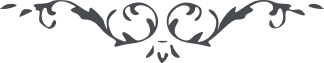 لوح رقم (6) امر و خلق – جلد 4٦ - شب قبل از روز گرفته شودو نیز در دستور صادر از محفل ملّی بهائیان ایران است : " بر حسب تشخیص این محفل مقصود از لیالی ایام متبرّکه شب قبل از حلول ایّام مزبوره است "